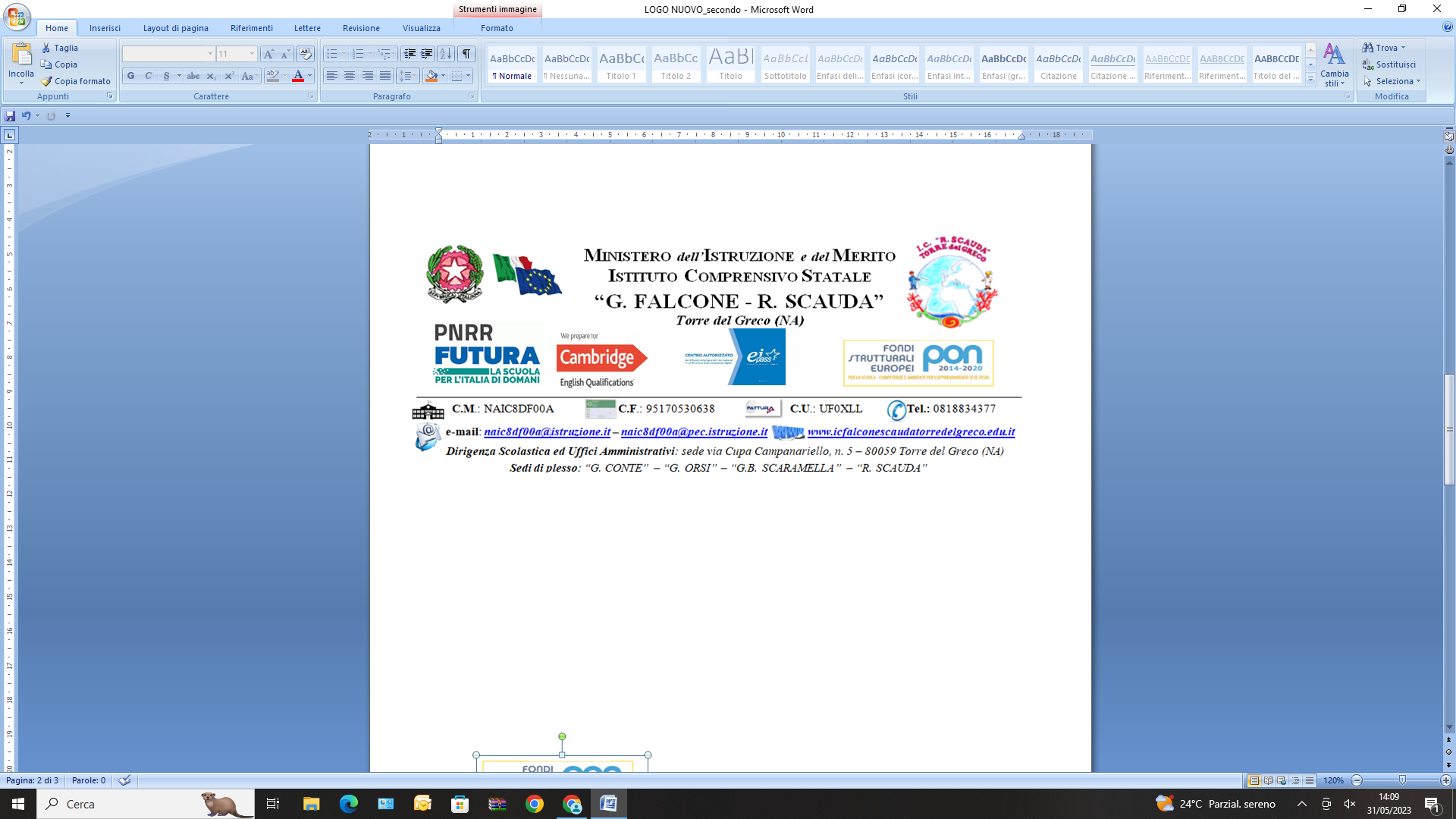 Prot. n.1280 /V/3						Torre del Greco, 14/02/2024                                                                                              Ai Componenti la Commissione Esaminatrice: Docente di Educazione Musicale: Prof. Ascione Raimondo   Docente di Educazione Musicale: Prof.ssa Scotti Carmela                                                                                               Docente F.S. Area 3 - Maria Immacolata Fusco-Al Sito/Agli ATTIOGGETTO: Convocazione Commissione Esaminatrice delle prove orientativo- attitudinali per l’ammissione al percorso ad Indirizzo Musicale. 	La Commissione è convocata per il giorno 20 Febbraio 2024, alle ore 15,00 presso i locali della Presidenza, in via Cupa Campanariello, n. 5, per sottoporre  gli alunni candidati alle prove orientativo- attitudinali per l’ammissione al percorso ad Indirizzo Musicale.     Il Dirigente Scolastico          Prof.ssa Maria Josè AbilitatoFirma autografa apposta sull’originale cartaceoe sostituita a mezzo stampa ai sensi e per gli effettidell’ art. 3, comma 2 del D.lgs. n. 39/93